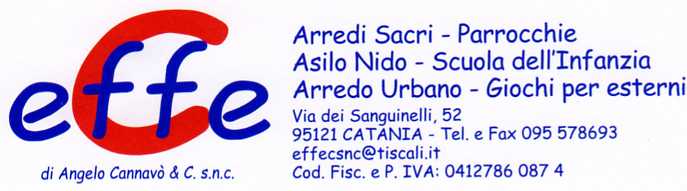 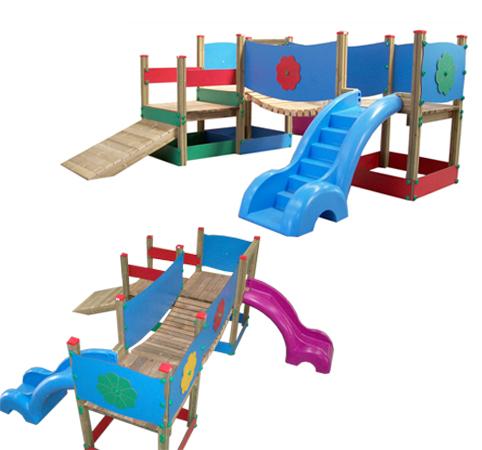 Descrizione:Torre Baby Small,composto da scivolo, arrampicata,ponte traballante e scaletta in polipropilene colorato.Realizzata interamente in pino nordico impregnato inautoclave, con copriviti di sicurezza e parapetti anorma di legge.Area di ingombro. 380x475 cm.Area di sicurezza: 52,25 mq.Altezza pedana scivolo: 90 cm
QUESTA STRUTTURA NON RICHIEDE L'UTILIZZO DIPAVIMENTAZIONE ANTITRAUMA SE INSTALLATA SUPRATO. I colori delle attrezzature rappresentati nelleimmagini sono da considerarsi puramente indicativi.
Categoria: Castelli nido per esterniTipi di scuola: nido,maternaCodice: EP0237M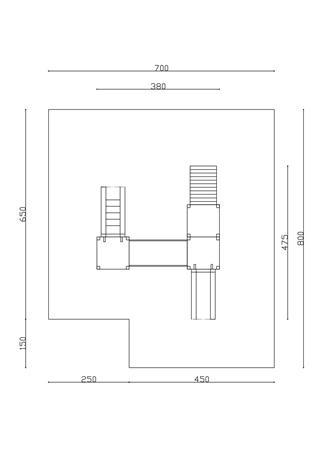 